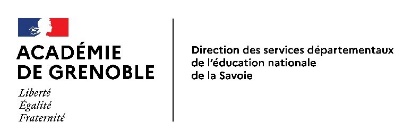 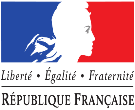 Attestation de réussite au TEST PASS NAUTIQUE                        pour la pratique des activités nautiquesNote de service du 28–2-2022 2022 B.O. N°9 du 3 mars 2022Circonscription : 			                École :Niveau :                                                 	    Classe de M/MME : Lieu : 						     Date : Rappel : seuls les élèves ayant validé le test sont autorisés à pratiquer une activité nautique	Contenu du testAnnexe 4 - Test Pass-nautique (ex aisance-aquatique)
Conformément aux dispositions des articles A. 322-3-1 et A. 322-3-2 du Code du sport, le test de Pass-nautique permet
l'accès à la pratique des activités sportives mentionnées aux articles A. 322--42 et A. 322- 64 du même code.
Ce test peut être réalisé avec ou sans brassière de sécurité́ .
Le test peut être préparé et présenté dès le cycle 2, et lorsque cela est possible, dès la grande section de l'école
maternelle.
Ce test permet de s'assurer que le jeune est apte à (article A. 322-3-2 du Code du sport) :
- effectuer un saut dans l'eau ;
- réaliser une flottaison sur le dos pendant cinq secondes ;
- réaliser une sustentation verticale pendant cinq secondes ;
- nager sur le ventre pendant vingt mètres ;
- franchir une ligne d'eau ou passer sous une embarcation ou un objet flottant.
La réussite au test est certifiée conformément aux dispositions du II de l'article A. 322-3-2 du Code du sport ou de l'article
3 de l'arrêté du 25 avril 2012 portant application de l'article R. 227-13 du Code de l'action sociale et des familles Nom Prénom de l’élèveDate de naissanceTest validé (mettre 1 x dans la case concernée)Test validé (mettre 1 x dans la case concernée)Test validé (mettre 1 x dans la case concernée)OUINONNON123456789101112131415161717192021222324252627282930Attestée par le professeur des écoles / le CPC EPS / le CPD EPS / le MNSNom :           Prénom : Signature : Cachet de l'école et signature du directeur :Attestée par le professeur des écoles / le CPC EPS / le CPD EPS / le MNSNom :           Prénom : Signature : Cachet de l'école et signature du directeur :Attestée par le professeur des écoles / le CPC EPS / le CPD EPS / le MNSNom :           Prénom : Signature : Cachet de l'école et signature du directeur :Attestée par le professeur des écoles / le CPC EPS / le CPD EPS / le MNSNom :           Prénom : Signature : Cachet de l'école et signature du directeur :Attestée par le professeur des écoles / le CPC EPS / le CPD EPS / le MNSNom :           Prénom : Signature : Cachet de l'école et signature du directeur :